Table 1 - Descriptions of Planned DistrictsPlanned District	District Character	Maximum Buildout RequirementsDraft: August 10, 2023Table 2 - Allowable Uses in DistrictsKey to Table of Allowable UsesP = By-RightSP = Special PermitNOTE:Existing Conference/Conventions Facilities shall be P; new Conference/Convention Facilities or expansions to existing Conference/Convention Facilities shall be SP1. Reuse of existing occupancies and uses in Kerr Hall, Library, Academic Center & Chapel, The Retreat, Pilgrim Hall, Gate House, Wastewater Treatment Facility & Dormitories: By RightBusiness/Commercial for Business or Professional Office, Multi-Family Dwelling, Mixed Use with a residential component, or Personal Services Establishment and related uses are P without the need for any Site Plan review.2. Expansion of usable space in existing facilities as noted in Note 1 by Site Plan Review or Special Permit (SP)as noted herein.Draft: August 10, 2023TABLE 3AAS OF RIGHTReuse of Existing Dormitories plus 10% additional square footage; Reuse of Existing Institutional/Office/ Residential Space plus 10% additional square footage; Reuse of the Retreat House; Reuse of Pilgrim Hall; Reuse of the Gate House.TABLE 3BABBREVIATED SPECIAL PERMITConcept Plans using one or more Illustrative Plans 1-4.TABLE 3CSPECIAL PERMITConcept Plans (non-use of Illustrative Plans) for New Construction plus Reuse of Dormitories and Reuse of Existing Institutional/Office/Residential Space in excess of 10% additional square footage. Table 4 - Building Type Standards[Note to Draft:  All dimensional standards under review by GCTS; building floor areas of existing buildings to take into account additions permitted as of right]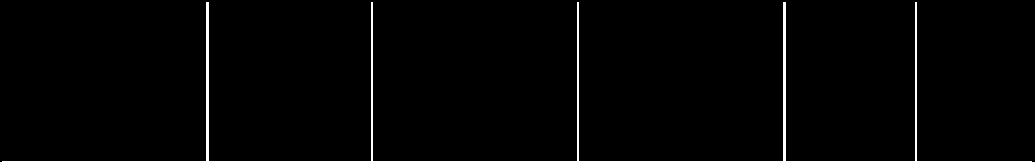 Draft: August 10, 2023Table 5 - Allowable Form Standards (Applies to New Construction Only; Does Not Apply to Existing Buildings or Additions to Existing Buildings)[Note to Draft:  All standards under review by GCTS]Draft: August 10, 2023Table 5 - Allowable Form Standards[Note to Draft:  All standards under review by GCTS]Draft: August 10, 2023Table 5 - Allowable Form StandardsMiscellaneous1. All buildings must have a Principal Entrance along the Front FaçadeDraft: August 10, 2023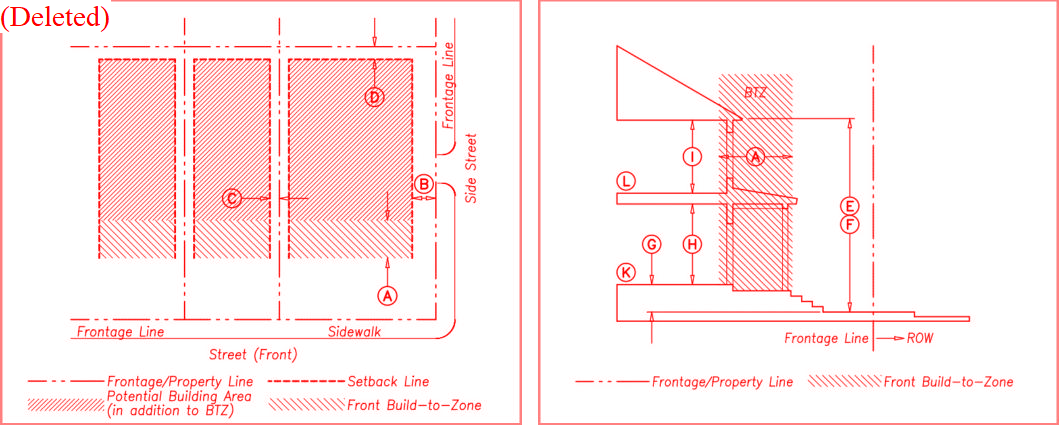 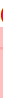 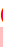 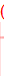 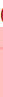 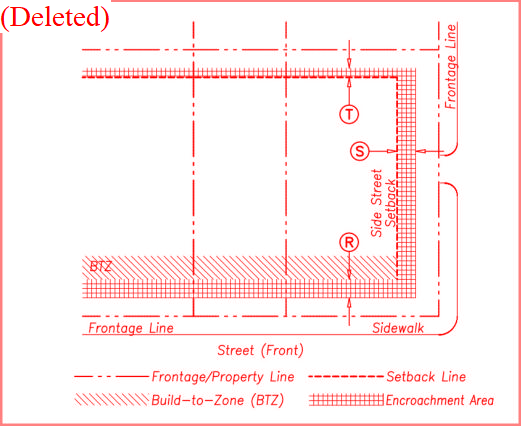 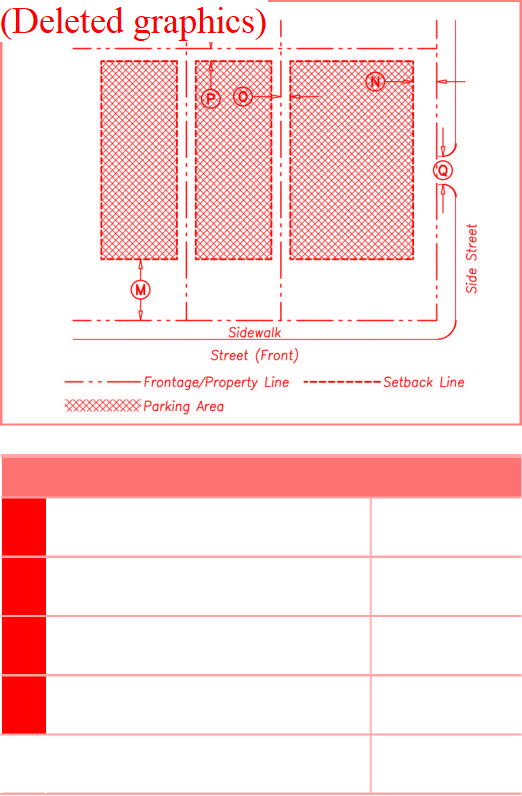 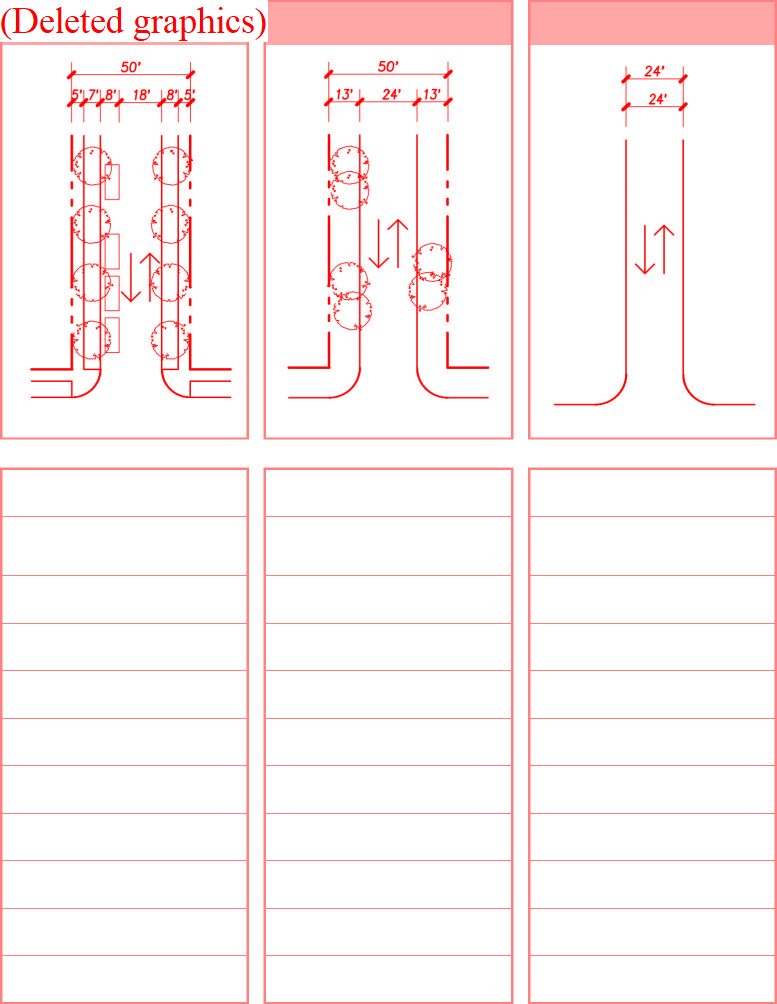 TABLE 6-2 REQUIRED VEHICLE PARKNG SPACE AMOUNTS1 [Note to Draft:  Vehicle Parking Space amounts under review by GCTS]1 Parking space amounts are derived from the Smart Parking Model Bylaw, part of the Smart Growth Energy Toolkit Bylaw produced by the Commonwealth of Massachusetts.2 Gross Floor Area refers to the total space a building takes up and includes all the space inside a building including unusable space between walls.Table 7 - Table of Dimensional Standards[Note to Draft:  All dimensional standards under review by GCTS;Draft: August 10, 2023Table - Lower Campus Buildout Options[Standards under review by GCTS]Draft: August 8, 20236230859.16230859.4BH-CBH-R/RCBrown's Hill - Residential / CommercialThe existing institutional/officebusiness/commercial part of the property has two multi-story structures, four buried water tanks,  and substantial surface parking. Re-purposing existing structures or additions for commercial/life sciences or other new uses such as 55+ senior housing development may be options.Existing OfficeBusiness/Commercial/Institutional Buildings: Kerr Hall, Goddard Library, Academic Building & Chapel (164,612-Gross SF):Reuse of existing structures is permitted by- right without Site Plan Review.right.BH-CBH-R/RCBrown's Hill - Residential / CommercialThe existing institutional/officebusiness/commercial part of the property has two multi-story structures, four buried water tanks,  and substantial surface parking. Re-purposing existing structures or additions for commercial/life sciences or other new uses such as 55+ senior housing development may be options.New Uses and  Additions: By Special Permit Special Permit for additions exceding 10% ofeach existing floor SFN-RNorth - ResidentialHigh-intensity residential development area including two, existing three storythree-story Student HousingApartments Units E & F (109-Units) and new multi-plex housing units on surrounding land are options for building.Existing Student HousingApartments Conversion:Reuse of existing Student HousingApartments (102,387-Gross SF): Permitted by-right without Site Plan Review.N-RNorth - ResidentialHigh-intensity residential development area including two, existing three storythree-story Student HousingApartments Units E & F (109-Units) and new multi-plex housing units on surrounding land are options for building.Additions to Existing Student Apartments to provide accessibility and residential amenities: Permitted by right without Site Plan Review if XX% or less of the total square footage; Special Permit if more than XX% of the total square footage. [Note to Draft:  Awaiting feedback from potential developers on appropriate percentages]N-RNorth - ResidentialHigh-intensity residential development area including two, existing three storythree-story Student HousingApartments Units E & F (109-Units) and new multi-plex housing units on surrounding land are options for building.Additions to Existing Student Apartments for reasons other than accessibility and residential amenities: Site Plan Approval for additions of XX% or less of total square footage; Special Permit for additions exceeding XX% of total square footage.Additions to existing Student Housing:Special Permit for additions exceding 10% ofeach existing floor SF[Note to Draft:  Awaiting feedback from potential developers on appropriate percentages]N-RNorth - ResidentialHigh-intensity residential development area including two, existing three storythree-story Student HousingApartments Units E & F (109-Units) and new multi-plex housing units on surrounding land are options for building.New Residential Multiplex:16-Dwelling Units;, 32,000-Gross SF by Special Permit.C-R/CCentral - Residential / Commercial[Note to Draft:  GCTS believes the C-R/C and the S-R/C should be combined into one district]Moderate-density multi-plex homes organized around a civic green in one concept or a limited alternative of senior-serviced use in proximity to residences.New Residential Multiplex (C-R District):  34-Dwelling Units;, 68,000-Gross SF by Special Permit.C-R/CCentral - Residential / Commercial[Note to Draft:  GCTS believes the C-R/C and the S-R/C should be combined into one district]Moderate-density multi-plex homes organized around a civic green in one concept or a limited alternative of senior-serviced use in proximity to residences.New Residential Multiplex & Senior ServicedHousing (C-C District): 14-Dwelling Units;, 80-Beds; by Special Permit.S-R/CThe Stables - Residential / CommercialModerate-density garden townhouses supplement two existing Student HousesApartments C & D (40-Units). The Stables (existing Pilgrim Hall, 15,351 Gross SF) an existing historic building may be developed with commercial/retail on the ground floor andand/or residential on the second flooruses.78,000-Gross StudentSF Housing Conversion: ExistingExisting Student Apartments Conversion: Reuse of existing Student Apartments (41,316-Gross SF): 
Permitted by-right without Site Plan Review.S-R/CThe Stables - Residential / CommercialModerate-density garden townhouses supplement two existing Student HousesApartments C & D (40-Units). The Stables (existing Pilgrim Hall, 15,351 Gross SF) an existing historic building may be developed with commercial/retail on the ground floor andand/or residential on the second flooruses.Additions to Existing Student Apartments to provide accessibility and residential amenities: Permitted by right without Site Plan Review if XX% or less of the total square footage; Special Permit if more than XX% of the total square footage.[Note to Draft:  Awaiting feedback from potential developers on appropriate percentages]S-R/CThe Stables - Residential / CommercialModerate-density garden townhouses supplement two existing Student HousesApartments C & D (40-Units). The Stables (existing Pilgrim Hall, 15,351 Gross SF) an existing historic building may be developed with commercial/retail on the ground floor andand/or residential on the second flooruses.Additions to Existing Student Apartments for reasons other than accessibility and residential amenities: Site Plan Approval for additions of XX% or less of total square footage; Special Permit for additions exceeding XX% of total square footage.Additions to existing Student Housing:Special Permit for additions exceding 10% ofeach existing floor SF[Note to Draft:  Awaiting feedback from potential developers on appropriate percentages]S-R/CThe Stables - Residential / CommercialModerate-density garden townhouses supplement two existing Student HousesApartments C & D (40-Units). The Stables (existing Pilgrim Hall, 15,351 Gross SF) an existing historic building may be developed with commercial/retail on the ground floor andand/or residential on the second flooruses.New Townhouses/1-Duplex Housing: 18-Dwelling Units;, 46,000-Gross SF by Special Permit.Existing Pilgrim Hall Conversion:  Permitted by-right without Site Plan Review.Additions to Pilgrim Hall House:  Permitted by-right without Site Plan Review for additions by religious or educational institutions; Permitted by Special Permit for additions for all other users.S-DSouth -DevelopmentHigh-density development with two-three storytwo three-story Student HousingApartment complexes A & B (60- Housing Units)being the sole structures occupying the site.  Existing Student HousingApartments Conversion: Reuse of existing Student Apartments (50,688-Gross SF): Permitted by-right without Site Plan Review.S-DSouth -DevelopmentHigh-density development with two-three storytwo three-story Student HousingApartment complexes A & B (60- Housing Units)being the sole structures occupying the site.  Additions to Existing Student Apartments to provide accessibility and residential amenities: Permitted by right without Site Plan Review if XX% or less of the total square footage; Special Permit if more than XX% of the total square footage.[Note to Draft:  Awaiting feedback from potential developers on appropriate percentages]S-DSouth -DevelopmentHigh-density development with two-three storytwo three-story Student HousingApartment complexes A & B (60- Housing Units)being the sole structures occupying the site.  Additions to Existing Student Apartments for reasons other than accessibility and residential amenities: Site Plan Approval for additions of XX% or less; Special Permit for additions exceeding XX% of each existing floor Special Permit.Additions to existing Student Housing: In excess of 15% is by Special Permit.[Note to Draft:  Awaiting feedback from potential developers on appropriate percentages]HLHeritage Landscape[GCTS believes the boundaries of the Heritage Landscape should be adjusted to move the portion of this district immediately adjacent to the UE district into the BH-C/R district]PreservedContains the Retreat House and open space with sloping lawn as a defining landscape surrounding a single historic residence with summit trail. No additional residential or other use is permitted. Other than potential modifications and/or expansions to the Retreat House, no additional development is currently anticipated.Development of the district is limited to minor renovations to repurpose the historic building (per uses in Section ???) and to trails, educational signs, and similar improvementsExisting Retreat House Conversion:  Permitted by-right without Site Plan Review.HLHeritage Landscape[GCTS believes the boundaries of the Heritage Landscape should be adjusted to move the portion of this district immediately adjacent to the UE district into the BH-C/R district]PreservedContains the Retreat House and open space with sloping lawn as a defining landscape surrounding a single historic residence with summit trail. No additional residential or other use is permitted. Other than potential modifications and/or expansions to the Retreat House, no additional development is currently anticipated.Additions to Retreat House:  Permitted by-right without Site Plan Review for additions by religious or educational institutions; Permitted by Special Permit for additions for all other users.UEUtility ExpansionLand set aside for utility use such as wastewater treatment expansion or existing underground water reservoirs.Special Permit for ancillarySite Plan Review for structures for the use of the zoneand any necessary or prudent improvements or upgrades.NANatural AreaNatural lands including wetlands, steep slopes with landscaping and hardscaping within designated areas as shown on the District Plan.  The Gate House is also located within this District.  [Note to Draft:  GCTS would like to see the Gate House and surrounding area for parking moved into a new district called the Gate House District]Permanently protected and/or preserved natural lands including wetlands, steep slopes, and mature trees.N/AOpen space, passive and active recreation, and trails are Permitted by-right without Site Plan Review.NANatural AreaNatural lands including wetlands, steep slopes with landscaping and hardscaping within designated areas as shown on the District Plan.  The Gate House is also located within this District.  [Note to Draft:  GCTS would like to see the Gate House and surrounding area for parking moved into a new district called the Gate House District]Permanently protected and/or preserved natural lands including wetlands, steep slopes, and mature trees.Existing Gate House Conversion:  Permitted by-right without Site Plan Review.NANatural AreaNatural lands including wetlands, steep slopes with landscaping and hardscaping within designated areas as shown on the District Plan.  The Gate House is also located within this District.  [Note to Draft:  GCTS would like to see the Gate House and surrounding area for parking moved into a new district called the Gate House District]Permanently protected and/or preserved natural lands including wetlands, steep slopes, and mature trees.Additions to Gate House:  Permitted by-right without Site Plan Review for additions by religious or educational institutions; Permitted by Special Permit for additions by all other users.Land UsePlannedBH- C-S-TypesDistrictsR/CN-RR/CR/CS-DHLUENARECREATION, EDUCATION & PUBLIC ASSEMBLYRECREATION, EDUCATION & PUBLIC ASSEMBLYRECREATION, EDUCATION & PUBLIC ASSEMBLYRECREATION, EDUCATION & PUBLIC ASSEMBLYRECREATION, EDUCATION & PUBLIC ASSEMBLYRECREATION, EDUCATION & PUBLIC ASSEMBLYRECREATION, EDUCATION & PUBLIC ASSEMBLYRECREATION, EDUCATION & PUBLIC ASSEMBLYRECREATION, EDUCATION & PUBLIC ASSEMBLYConference/Convention FacilitySPP1Library, Museum, Art GallerySPPStudio: Art, Dance, Martial Arts, MusicSPActive and Passive Recreation; TrailPPPPPPPPEducational or religious usesPPPPPPPPRESIDENTIALRESIDENTIALRESIDENTIALRESIDENTIALRESIDENTIALRESIDENTIALRESIDENTIALRESIDENTIALRESIDENTIALTwo-Family DwellingSPSPSPSPThree-Family DwellingSPSPSPSPFour-Family DwellingSPSPSPSPMulti-Family Dwelling (5 or more DU)SPSPSPSPTownhouse DwellingSPSPSPSPStudent HousingApartments Conversion to Multi-Family DwellingPSPPPLive/Work UnitBuildingSPSPMixed-Use with Residential ComponentSPSPSenior Serviced Care, 7 or More ClientsSPSPSecond Unit or Carriage HouseSPSERVICES – BUSINESS, FINANCIAL, PROFESSIONALSERVICES – BUSINESS, FINANCIAL, PROFESSIONALSERVICES – BUSINESS, FINANCIAL, PROFESSIONALSERVICES – BUSINESS, FINANCIAL, PROFESSIONALSERVICES – BUSINESS, FINANCIAL, PROFESSIONALSERVICES – BUSINESS, FINANCIAL, PROFESSIONALSERVICES – BUSINESS, FINANCIAL, PROFESSIONALSERVICES – BUSINESS, FINANCIAL, PROFESSIONALSERVICES – BUSINESS, FINANCIAL, PROFESSIONALReuse: Existing Office/Business Space1/Commercial/ Indusrtial2 PPPPExpansion: Existing Office/Business2Business/ Commercial/Industrial3 P/SPP/SPP/SPP/SPBusiness Support ServicesSPPSPSPMedical Services: ClinicSPSPMedical Services: Doctor officeSPPSPMedical Services: Extended careSPPSPNew Office: Business, ServiceSPPSPSPNew Office: Professional, AdministrativeSPPSPSPDay Care Center: Child or AdultPSPSPFitness/Health FacilityPSPSPRestaurant, Café & Coffee ShopPSPSpINDUSTRY & PROCESSINGINDUSTRY & PROCESSINGINDUSTRY & PROCESSINGINDUSTRY & PROCESSINGINDUSTRY & PROCESSINGINDUSTRY & PROCESSINGINDUSTRY & PROCESSINGINDUSTRY & PROCESSINGINDUSTRY & PROCESSINGLaboratory – Medical, AnalyticalSPPSPACCESSORY USESACCESSORY USESACCESSORY USESACCESSORY USESACCESSORY USESACCESSORY USESACCESSORY USESACCESSORY USESACCESSORY USESDay Care Center: Child or AdultSPPSPPSPPSPPSPPFitness/Health FacilitySPPSPPSPPSPPSPPMeeting FacilitySPPSPPSPPSPPSPPHome OccupationSPPSPPSPPSPPSPPPark, PlaygroundSPPSPPSPPSPPSPPSPPSPPSPPActive and Passive Recreation, TrailsPPPPPPPPRestaurant, Café & Coffee ShopSPSPSPSPSPOff-Street ParkingPPPPPPPPAttached House 
(Duplex)BH-R/C; C-R/C; 
S-R/C; HL2600 / 2800 SF100' max./110' max.60% max.2Attached House (Triplex, Fourplex)N-R; C-R/C; HL1600 / 2200 SF75' max./150' max.60% max.23Multi-Plex 
(6 / 8 DU)N-R; C-R/C; 
S-R/C5400 / 6600 SF or 
7200 / 8800 SF110' max./150' max.60% max.2 / 2-1/2Multi-Family 
(Townhouse)S-R/C2800 / 3000 SF30' max./140' max.60%2Live/WorkC-R/C1800 / 2200 SF75' max./150' max.60%2Existing Student 
HousingN-R; S-R/C; 
S-D110,000+/- SFN/AN/A3New Student 
HousingN-R; S-R/C; 
S-DMatch existing dormitoryapartment location and individual floor areas if being replaced.Match existing dormitoryapartment location and individual floor areas if being replaced.by permitN/A3Existing Business / CommercialBH-CBH-R/C76,000+/- SFN/AN/A2 N/ 3AExisting 
InstitutionalBH-CBH-R/C89,000+/- SFN/AN/A3N/ANew Commercial / InstitutionalC-C50,000 SF max.by permitSpecial Permit75%2-3No higher than existing rooflines without a Special permit Utilities 
InfrastructureUEby permitBy site plan approval to service allowed as of right uses; by Special Permit for expansionsby permitSpecial Permit10% max.12Accessoryby permitby permitby permitSpecial Permit10% max.1Civic LotBH-CBH-R/RC; N-R; 
C-R/C; S-R/CN/A50' min./no max.80%1Standards for Specific Existing Historic BuildingsStandards for Specific Existing Historic BuildingsStandards for Specific Existing Historic BuildingsStandards for Specific Existing Historic BuildingsStandards for Specific Existing Historic BuildingsStandards for Specific Existing Historic BuildingsThe RetreatHL14,72325,000 gross SF; by Special Permit for expansions N/AN/A3Pilgrim Hall & 
Accessory GarageS-R/C15,351 gross SF; by Specia Permit for expansionsN/AN/A2Gate HouseNA2,2268,500 gross SF; by Special Permit for expansionsN/AN/A23Form StandardsPlanned DistrictsBH-CBH-RN-RC-RC-CResidentialAllowable DensityAllowable DensityAllowable DensityAllowable DensityAllowable DensityAllowable DensityNew Dwelling Units(DU) - DensityN/A3-DU/Acre2-DU/Acre6.2-DU/Acre2.5-DU/AcreNo. DU-DU Area (max/min)N/A46-DU - 
2600/2800 SF10-DU - 
1800/2200 SF34-DU - 1800/2200 SF14-DU - 1800/3000 SFTotal New Gross Square FootageN/A120,000 SF20,000 SF68,00028,000 SFExisting Business/InstitionalInstitutional165,000+/- SFN/AN/AN/AN/AAdditions to Business/InstitutionalSee Table 1N/AN/AN/AN/ASenior Serviced Housing (Beds)N/AN/AN/AN/ASee Table 5-2 C-CCommercialTotal Gross Square FootageN/AN/A	N/AN/A	N/AN/ASee Table 5-2 C-CCommercialBuilding PlacementBuilding PlacementBuilding PlacementBuilding PlacementBuilding PlacementBuilding PlacementBTL, or Setback (min./max.)15' min.20' /40'20'/48'6'/12'6'/12'Front Street Frontage BuildoutN/A40% min.40% min.60% min.60% min.Side Street frontage Buildout40% min.N/AN/A30% min.30% min.Side Street BTL (min./max.)15' max. for 20% of lot width6'/40'12'/0'3'/10'3'/10'Interior Side Property Line Setback10' abutting a 
residential lot10' min.8' min.0' (Attached) 
8' (Detached)0' (Attached) 8' (Detached)Rear Setback (Lot or Alley)10' abutting a 
residential lot15' min.12' min.5' min.5' min.Lot and Block StandardsLot and Block StandardsLot and Block StandardsLot and Block StandardsLot and Block StandardsLot and Block StandardsLot WidthNone Required100' min.50' min.20' min., 100' 
max.20' min., 100' max.Lot DepthNone Required150' min.110' min.80' min.150' min.Lot Coverage60% max.60%70% max.70% max.Building HeightsBuilding HeightsBuilding HeightsBuilding HeightsBuilding HeightsBuilding HeightsPrincipal Building (Stories/Height)3/45' max.2-1/2/35' max.2-1/2/35' max.2-1/2/35' max.2-1/2/35' max.Ground Floor Elevation Above Sidewalk6" max.2' min.1'6" min.1'6" min.1'6" min.Ground Floor Ceiling Height (min.)14'9'9'9'9'Upper Floors Ceiling Height (min.)9'8'8'9'8'Parking LocationsParking LocationsParking LocationsParking LocationsParking LocationsParking LocationsFront Setback (min.)30'30'30'30'30'Side Street Setback (min.)5'12'5'6'5'Interior Side Property Line Setback (min.)0'8'0'0'0'Rear Setback (Lot or Alley)5'5'5'5'5'Allowed Frontages and EncroachmentsAllowed Frontages and EncroachmentsAllowed Frontages and EncroachmentsAllowed Frontages and EncroachmentsAllowed Frontages and EncroachmentsAllowed Frontages and EncroachmentsAllowed Frontage TypesShopfront, 
GalleryPorch & FenceCommon Yard, Forecourt, Gallery, PorchCommon Yard, Forecourt, Gallery, PorchCommon Yard, Forecourt, Gallery, PorchOther Allowed FrontagesBalconies, Bay Windows, Awnings & Other Frontage ElementsBalconies, Bay Windows, Awnings & Other Frontage ElementsBalconies, Bay Windows, Awnings & Other Frontage ElementsBalconies, Bay Windows, Awnings & Other Frontage ElementsBalconies, Bay Windows, Awnings & Other Frontage ElementsFront Setback12' max.12' max.12' max.12' max.12' max.Side Street Setback8' max.8' max.8' max.8' max.8' max.Rear Setback (Lot or Alley)0' max.0' max.0' max.0' max.0' max.Form StandardsPlanned DistrictsC-CCommercialS-R/CS-DUEHL/NAAllowable DensityAllowable DensityAllowable DensityAllowable DensityAllowable DensityAllowable DensityAllowable DensityNew Dwelling Units - DensityNew Dwelling Units - DensitySee Table 5-1 
C-C Residential2-DU / AcreN/AN/AN/ANo. Dwelling UnitsNo. Dwelling UnitsSee Table 5-1 
C-C Residential18-DU2800 SF/3000 SFDU Area - max./min.DU Area - max./min.See Table 5-1 
C-C Residential18-DU2800 SF/3000 SFTotal New Gross Square FootageTotal New Gross Square FootageSee Table 5-1 
C-C Residential46,000 SFSenior Serviced Housing (Beds)Senior Serviced Housing (Beds)80 BedsN/AN/AN/AN/ATotal Gross Square FootageTotal Gross Square Footage50,000 SFBuilding PlacementBuilding PlacementBuilding PlacementBuilding PlacementBuilding PlacementBuilding PlacementBuilding PlacementFront Build-to-Line, or SetbackFront Build-to-Line, or Setback15' min.15'20' min., 48' 
max.20' min.by permitFront Street Frontage BuildoutFront Street Frontage BuildoutN/A60% min.40% min.n/aby permitSide Street frontage BuildoutSide Street frontage BuildoutN/A30% min.n/an/aby permitSide Street Build-to-LineSide Street Build-to-Line15' min.10' max.12' min.20' min.by permitInterior Side Property Line SetbackInterior Side Property Line Setback10' abutting 
Residential0' min.8' min.30' min.by permitRear Setback (Lot or Alley)Rear Setback (Lot or Alley)10' abutting 
Residential5' min.12' min.30' min.by permitLot and Block StandardsLot and Block StandardsLot and Block StandardsLot and Block StandardsLot and Block StandardsLot and Block StandardsLot and Block StandardsLot WidthLot WidthNone Required100' max.50' min.by permitn/aLot DepthLot DepthNone Required150' max.110' min.by permitn/aLot CoverageLot Coverage60%60%by permitby permitBuilding HeightsBuilding HeightsBuilding HeightsBuilding HeightsBuilding HeightsBuilding HeightsBuilding HeightsPrincipal BuildingPrincipal Building2-1/2 stories;	35'max.2-1/2 stories, 35' max.2-1/2 stories, 
35' max.1 Story max.by permitGround Floor Elevation Above SidewalkGround Floor Elevation Above Sidewalk6" min.1'6" Min.1'6" min. (Res.) 6" min. (Non-Res.)0' min.by permitGround Floor Ceiling HeightGround Floor Ceiling Height14' max.9' min. (Res.)9' min. (Res.)9' min.by permitUpper Floors Ceiling HeightUpper Floors Ceiling Height10' max.8' min. (Res.)8' min. clear9' min.by permitParking LocationsParking LocationsParking LocationsParking LocationsParking LocationsParking LocationsParking LocationsFront SetbackFront Setback30'20' min.30' min.12' min.by permitSide Street SetbackSide Street Setback5'0' min.5' min.12' min.by permitInterior Side Property Line SetbackInterior Side Property Line Setback0'0' min.0' min.5' min.by permitRear Setback (Lot or Alley)Rear Setback (Lot or Alley)5'5' min.5' min.5' min.by permitAllowed Frontages and EncroachmentsAllowed Frontages and EncroachmentsAllowed Frontages and EncroachmentsAllowed Frontages and EncroachmentsAllowed Frontages and EncroachmentsAllowed Frontages and EncroachmentsAllowed Frontages and EncroachmentsAllowed Frontage TypesAllowed Frontage TypesGallery	Forecourt, Gallery, Porch, StoopGallery	Forecourt, Gallery, Porch, StoopGallery	Forecourt, Gallery, Porch, StoopN/AN/AOther Allowed FrontagesOther Allowed FrontagesBalconies, Bay Windows, Awnings, and OtherElementsBalconies, Bay Windows, Awnings, and OtherElementsBalconies, Bay Windows, Awnings, and OtherElementsN/AN/AFront SetbackFront Setback12' max.3' max.12' max.N/AN/ASide Street SetbackSide Street Setback3' max.3' max.8' max.N/AN/ARear Setback (Lot or Alley)Rear Setback (Lot or Alley)0' max.3' max.0' max.N/AN/ADistrict Specific Parking Requirementsa. Parking shall be as established in Section ???b. Parking locations applies to location of garage or parking lotc. Parking shall be located behind the Front Façade of buildings and accessed from the Rear Alleys or Side Streetsd. Garden Walls, Fences, or Hedges are required along unbuilt Street Rights-of-Ways adjacent to to parkinge. Parking / Driveway Curb Cut Width 12' max.USENUMBER OF PARKING SPACESResidential - Studio/one bedroom/Second Unit or Carriage House1.0 per dwelling unitResidential – Two + bedrooms2.0 per dwelling unitResidential – Visiting Guests0.2 per dwelling unitSenior Serviced Housing/ Medical Services Extended Care1.0 per 4 bedsLodging (Small hotel, Bed and Breakfast)1.0 per guest roomConference/Convention Facility5.0 units per 1,000 gross floor area2 Library, Museum, Art Gallery2 per 1,000 gross floor areaStudio, Art, Dance, Martial Arts, Music1.0 per 500 gross floor areaLive/Work1.0 per live/work unitMixed Use with Residential Component2.0 per unitBusiness/Professional Offices, Business Support Services, Medical Services/Clinics,2.0 per 1,000 gross floor areaLaboratory – Medical Analytical2.0 per 1,000 gross floor areaAll Accessory uses listed in Table 22.0 per each accessory usePlanned DistrictsBH-CBH-RN-RC-RC-CMinimum Parcel Size (sq. ft.)Minimum Frontage (sq. ft.)Front Setback (ft. min.)15 ft.20 ft.20 ft.6 ft.30 ft.Side / Rear Setback (ft.)15 ft. / 10 ft.10 ft. / 15 ft.10 ft. / 15 ft.10 ft. / 15 ft.10 ft. / 15 ft.Minimum Open Space per Total Acreage (%)15%15%15%15%15%Maximum Building Gross Square Footage per Acre (SF/Acre)Building Height (stories/feet)3 / 45 ft. max.2-1/2 / 35 ft. 
max.2-1/2 / 35 ft. 
max.2-1/2 / 35 ft. 
max.2-1/2 / 35 ft. 
max.Planned DistrictsS-R/CS-DHLUENAMinimum Parcel Size (sq. ft.)Minimum Frontage (sq. ft.)Front Setback (ft.)20 ft.30 ft.by permit12 ft.by permitSide / Rear Setback (ft.)12 ft. / 12 ft.12 ft. / 12 ft.by permit20 ft. / 30 ft.by permitMinimum Open Space per Total Acreage (%)15%15%15%15%15%Maximum Building Gross Square Footage per Acre (sq. ft./Acre)Building Height (stories/feet)2-1/2 / 35 ft. 
max.2-1/2 / 35 ft. 
max.by permit1 / 20 ft. max.N/AILLUSTRATIVE PLAN 1ILLUSTRATIVE PLAN 1ILLUSTRATIVE PLAN 1ILLUSTRATIVE PLAN 1ILLUSTRATIVE PLAN 1ILLUSTRATIVE PLAN 1DistrictSOUTH 
2.6 AcresSOUTH 
2.6 AcresSTABLES 
8.8 AcresSTABLES 
8.8 AcresCENTRAL 
6.1 AcresCENTRAL 
6.1 AcresNORTH 
7.6 AcresNORTH 
7.6 AcresTOTALS 
25.1 AcresTOTALS 
25.1 AcresNew ConstructionDUSq FtDUSq FtDUSq FtDUSq FtDUSq FtResidential001846,0003468,0001632,00068146,000Subtotals:001846,0003468,0001632,00068146,000Dwelling Units/Acre Square Footage/Acre002.05,2305.611,1502.14,2002.75,820ILLUSTRATIVE PLAN 2ILLUSTRATIVE PLAN 2ILLUSTRATIVE PLAN 2ILLUSTRATIVE PLAN 2ILLUSTRATIVE PLAN 2ILLUSTRATIVE PLAN 2DistrictSOUTH 
2.6 AcresSOUTH 
2.6 AcresSTABLES 
8.8 AcresSTABLES 
8.8 AcresCENTRAL 
6.1 AcresCENTRAL 
6.1 AcresNORTH 
7.6 AcresNORTH 
7.6 AcresTOTALS 
25.1 AcresTOTALS 
25.1 AcresNew ConstructionDUSq FtDUSq FtDUSq FtDUSq FtDUSq FtResidential001846,0001428,0001020,0004294,000Senior Serviced Hs'g008050,0008050,000Subtotals:001846,0009478,0001020,000122144,000Dwelling Units/Acre Square Footage/Acre002.05,23015.412,8001.32,6324.95,740ILLUSTRATIVE PLAN 3ILLUSTRATIVE PLAN 3ILLUSTRATIVE PLAN 3ILLUSTRATIVE PLAN 3ILLUSTRATIVE PLAN 3ILLUSTRATIVE PLAN 3DistrictSOUTH 
2.6 AcresSOUTH 
2.6 AcresSTABLES 
8.8 AcresSTABLES 
8.8 AcresCENTRAL 
6.1 AcresCENTRAL 
6.1 AcresNORTH 
7.6 AcresNORTH 
7.6 AcresTOTALS 
25.1 AcresTOTALS 
25.1 AcresNew ConstructionDUSq FtDUSq FtDUSq FtDUSq FtDUSq FtResidential001846,0003468,0001632,00068146,000Subtotals:001846,0003468,0001632,00068146,000Dwelling Units/Acre Square Footage/Acre002.05,2305.611,1502.14,2002.75,820ILLUSTRATIVE PLAN 4ILLUSTRATIVE PLAN 4ILLUSTRATIVE PLAN 4ILLUSTRATIVE PLAN 4ILLUSTRATIVE PLAN 4ILLUSTRATIVE PLAN 4DistrictSOUTH 
2.6 AcresSOUTH 
2.6 AcresSTABLES 
8.8 AcresSTABLES 
8.8 AcresCENTRAL 
6.1 AcresCENTRAL 
6.1 AcresNORTH 
7.6 AcresNORTH 
7.6 AcresTOTALS 
25.1 AcresTOTALS 
25.1 AcresNew ConstructionDUSq FtDUSq FtDUSq FtDUSq FtDUSq FtResidential Senior Serviced Hs'g000018046,0000148028,00050,0001020,000428094,00050,000Subtotals:001846,0009478,0001020,000122144,000Dwelling Units/Acre Square Footage/Acre00.002.05,23015.412,8001.32,6304.95,740Summary report: Litera Compare for Word 11.5.0.74 Document comparison done on 11/16/2023 9:25:51 AMSummary report: Litera Compare for Word 11.5.0.74 Document comparison done on 11/16/2023 9:25:51 AMStyle name: Default StyleStyle name: Default StyleIntelligent Table Comparison: ActiveIntelligent Table Comparison: ActiveOriginal DMS: iw://imanagework.nutter.com/IMANAGE/6230859/1Original DMS: iw://imanagework.nutter.com/IMANAGE/6230859/1Modified DMS: iw://imanagework.nutter.com/IMANAGE/6230859/4Modified DMS: iw://imanagework.nutter.com/IMANAGE/6230859/4Changes: Changes: Add 142Delete 250Move From0Move To0Table Insert14Table Delete2Table moves to0Table moves from0Embedded Graphics (Visio, ChemDraw, Images etc.)0Embedded Excel 0Format changes0Total Changes: 408